Page 13. Exercice 14.On cherche à calculer les longueurs AB, CD et EF. Écris une expression permettant de calculer chacune de ces longueurs puis effectue chaque calcul.Longueur AB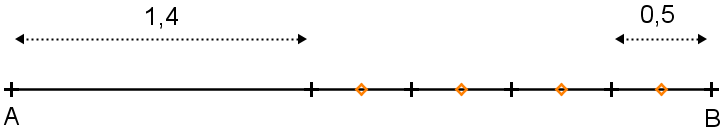 Longueur CD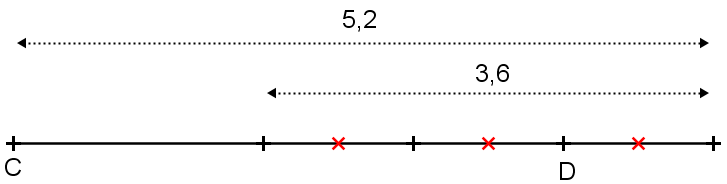 Longueur EF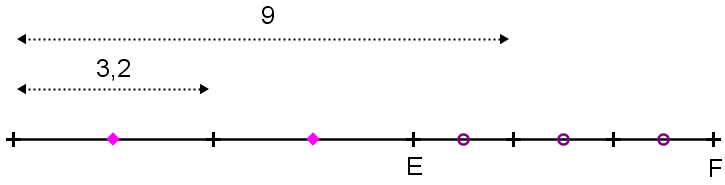 